…………………….., dnia…………………….										 Urząd Gminy Suszec										Ul. Lipowa 1, 43-267 SuszecINFORMACJA dla celów prowadzenia EWIDENCJI ZBIORNIKÓW BEZODPŁYWOWYCH (SZAMB) i PRZYDOMOWYCH OCZYSZCZALNI ŚCIEKÓWZgodnie z art. 3 ust 3 pkt 1 i 2 ustawy z dnia 13 września 1996 roku o utrzymaniu czystości i porządku w gminach                                 (t.j. Dz. U. z 2019r. poz. 730, 1403)Wójt Gminy Suszec zwraca się z uprzejmą prośbą  do WSZYSTKICH mieszkańców (właścicieli nieruchomości)             o  udzielenie informacji niezbędnych do dokonania aktualizacji ewidencji zbiorników bezodpływowych             i przydomowych oczyszczalni ścieków.Właściciel nieruchomości/użytkownik:…………………………………………………………………………………Adres nieruchomości / nr ewidencyjny działki:……………………………………………………………………….*- właściwe podkreślićPotwierdzam zgodność powyższych danych: ……………………………………………………………………………………..                                                                                                                                                       podpis właściciela (użytkownika) nieruchomościWypełnione druki prosimy dostarczyć do sekretariatu Urzędu Gminy Suszec ul. Lipowa 1,  osobiście, pocztą tradycyjną, pocztą elektroniczną na adres e-mail gmina@suszec.pl lub za pośrednictwem sołtysa.W razie pytań lub wątpliwości związanych z wypełnieniem druku proszę o kontakt pod nr. tel. 32 449 30 70.W przypadku niezłożenia druku z informacjami Wójt Gminy Suszec będzie zobowiązany do przeprowadzenia kontroli zgodnie z cyt. wyżej ustawą o utrzymaniu czystości i porządku w gminach..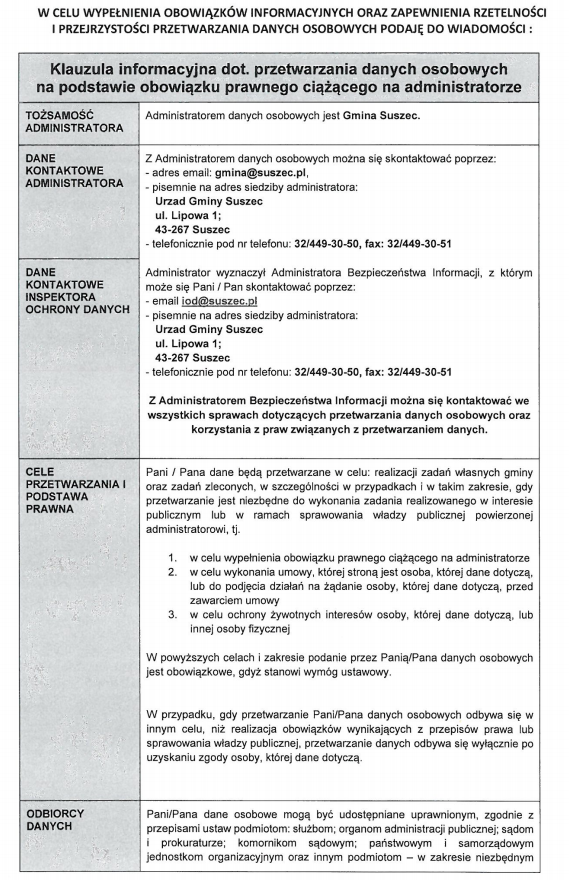 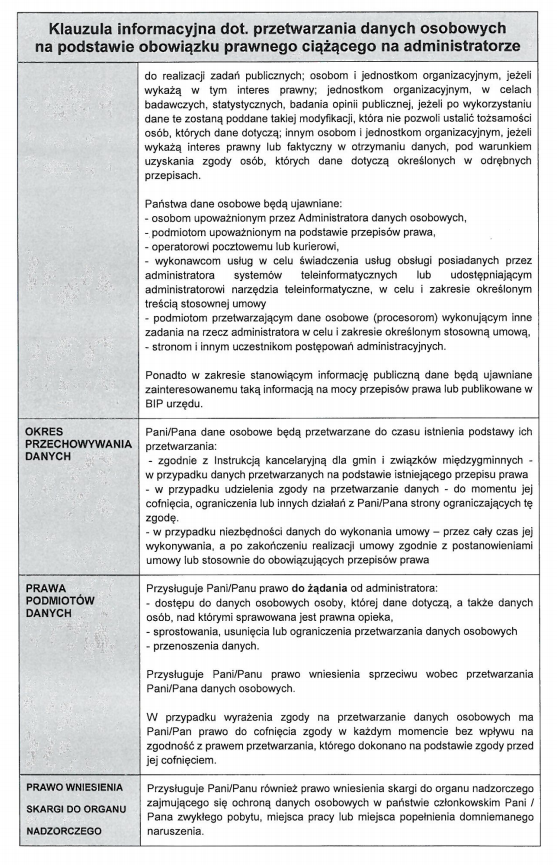 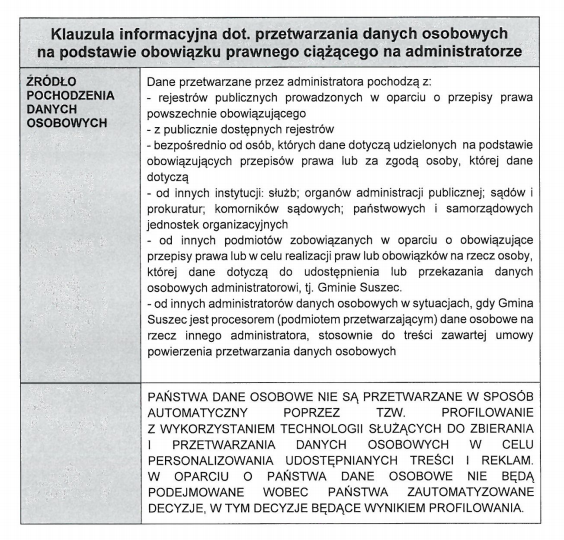 Nieruchomość podłączona jest do sieci kanalizacji sanitarnej*TAKNIEDotyczy nieruchomości niepodłączonych do sieci kanalizacji sanitarnejDotyczy nieruchomości niepodłączonych do sieci kanalizacji sanitarnejDotyczy nieruchomości niepodłączonych do sieci kanalizacji sanitarnejDotyczy nieruchomości niepodłączonych do sieci kanalizacji sanitarnejNieruchomość wyposażona jest w zbiornik bezodpływowy (szambo)*TAKNIENIENieruchomość wyposażona jest w przydomową oczyszczalnię ścieków*TAKNIENIEPojemność [m³](zbiornika bezodpływowego-szamba lub przydomowej oczyszczalni ścieków)Ilość wody zużytej przeciętnie w ciągu jednego miesiąca  [m³]Częstotliwość opróżniania zbiornika[ile razy / rok]Czy jest zawarta umowa  na opróżnianie zbiornika i wywóz nieczystości ciekłych lub osadów ściekowych?*TAKTAKNIE